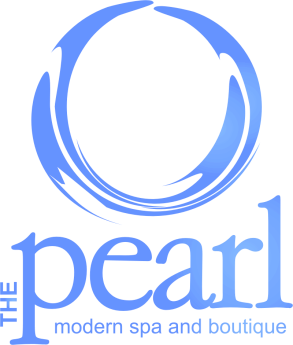 ACUPUNCTURE INFORMED CONSENT TO TREATI hereby request and consent to the performance of acupuncture treatments and other procedures within the scope of the practice of acupuncture on me (or on the patient named below, for whom I am legally responsible) by the acupuncturist(s) who now or in the future treat me.I have been informed that acupuncture is a generally safe method of treatment, but that it may have some side effects, including bruising, numbness or tingling near the needling sites that may last a few days, and dizziness or fainting. Unusual risks of acupuncture include spontaneous miscarriage, nerve damage and organ puncture, including lung puncture (pneumothorax). Infection is another possible risk, although THE Pearl uses sterile disposable needles and maintains a clean and safe environment.I understand that while this document describes the major risks of treatment, other side effects and risks may occur.  I will notify a staff member who is caring for me if I am or become pregnant.I do not expect the staff to be able to anticipate and explain all possible risks and complications of treatment, and I wish to rely on THE Pearl staff to exercise judgment during treatment, which the staff thinks at the time, based upon the facts then known, is in my best interest.  I understand that results are not guaranteed.By voluntarily signing below, I show that I have read, or have had read to me, the above consent to treatment, have been told about the risks and benefits of acupuncture and other procedures, and have had an opportunity to ask questions. I intend this consent form to cover the entire course of treatment for my present condition and for any future condition(s) for which I seek treatment.  PRINTED NAME 	 SIGNATURE: 	Date 	